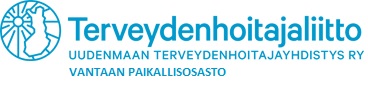                                                                                                 						      PÖYTÄKIRJA 22.1.2018HALLITUKSEN KOKOUS 1/2018Aika:	17.1.2018 klo 17.00Paikka:	Kartanonkosken neuvola, Pehtoorintie 3 Kokouksen avaus ja päätösvaltaisuuden toteaminenAnu Ratinen avasi kokouksen klo 17.30 ja kokous todettiin päätösvaltaiseksi.LäsnäolijatLäsnä olivat Anu Ratinen, Marina Lönnqvist, Eva Klemola ja Satu Lähteinen.Esityslistan hyväksyminenEsityslista hyväksyttiin sellaisenaan.Edellisen kokouksen pöytäkirjan tarkastaminenPöytäkirja hyväksyttiin sellaisenaanPaikallisosaston talousTilin saldo 537,70€. Marina saanut uudet pankkitunnukset. Anun pitäisi käydä Espoon konttorissa saadakseen käyttöoikeudet tiliin.Vuosikokous 20186.1 Vuosikokouksen kulku Käytiin läpi aikataulu, joka oli jo edellisessä pöytäkirjassakin. 16.30-17.15 esittelykierros, 17.15-18.00 esittelijöiden puheenvuorot, 18.00-18.45 ruokailu ja 18.45-20.30 vuosikokous, jonka jälkeen luottamusmiehen puheenvuoro. Anu ottaa 10 paperikopiota esityslistasta, toimintakertomuksesta, tilinpäätöksestä ja toimintasuunnitelmasta.6.2 Läpikäydään esityslista, toimintakertomus, tilinpäätös ja toimintasuunnitelmaKäytiin läpi esityslista. Anu avaa kokouksen ja toteaa sen lailliseksi. Puheenjohtajaksi lupautunut Tarja Parikka ja sihteeriksi Satu Lähteinen. Anu lupasi kysyä Tarjalta tarvitseeko valita pöytäkirjan tarkastajia. Marina esittää tilinpäätöksen. Toimintakertomus ja tilinpäätös hyväksyttiin. Toimintasuunnitelmaan tehtiin pieniä muutoksia. 6.3 Hallitus vuodelle 2018Entiset jäsenet jatkavat. Anna Patovirta lupautunut hallitukseen. Esitetään häntä hallitukseen vuosikokouksessa. Lisäksi neuvolapuolelta kysytään uusia jäseniä hallitukseen.KevättapahtumaTeemana: Naisen terveys. Päätettiin, että kevättapahtuma on 26.4. klo 17 alkaen. Anu kysyy Tunne rintasi yhd. puhujaa. Anu, Eva ja Satu kysyvät lavisohjaajaa.Muut asiatAnu tekee toiminta-avustushakemuksen. Liitteeksi tulee vuosikokouksen asiat.Seuraava kokousSeuraava kokous 7.3. klo 17 Kartanonkosken neuvolassa.Kokouksen päättäminenPj. päätti kokouksen 18.45.Anu Ratinen			Satu Lähteinenpuheenjohtaja			sihteeri